2019年度部门决算公开文本中共香河县委机构编制委员会办公室二〇二〇年九月目    录第一部分   部门概况一、部门职责二、机构设置第二部分   2019年部门决算情况说明一、收入支出决算总体情况说明二、收入决算情况说明三、支出决算情况说明四、财政拨款收入支出决算总体情况说明五、一般公共预算“三公”经费支出决算情况说明六、预算绩效情况说明七、其他重要事项的说明第三部分  名词解释第四部分  2019年度部门决算报表一、部门职责（一）贯彻落实党中央、省委、市委和县委关于行政管理体制和机构改革以及机构编制管理的政策法规，组织拟订相关政策规定和地方规范性文件并监督实施。管理和指导全县各级党委、人大、政府、政协、监察委机关，各民主党派、人民团体机关以及全县事业单位的机构编制工作。（二）组织拟订全县行政管理体制改革和县委、县政府机构改革方案并组织实施。指导全县行政管理体制和机构改革以及机构编制管理工作; 负责行政执法体制改革工作。（三）协调县委、县政府各部门的职能配置及其调整。协调县委、县政府部门之间以及县直部门与镇之间的职责分工。（四）审核或审批县委、县政府各部门及各部门派出机构的职能配置、机构设置、人员编制和领导职数；审核县人大、县政协、县监察委和县级各民主党派、人民团体机关的职能配置、机构设置、人员编制和领导职数。（五）审核县、镇党委、政府机构设置和调整事宜；审核县人大、政协、监察委和各民主党派、人民团体机关机构设置和调整事宜；审核县、镇机构编制分类；负责需要承办的省市垂直管理部门或双重管理部门（单位）机构编制有关事宜。（六）组织拟订全县事业单位管理体制和机构改革方案。贯彻执行各类事业单位人员编制标准和管理办法，负责推进事业单位机构编制标准体系建设；审核或审批县委、县政府直属事业单位和部门所属事业单位的机构编制事宜。负责全县党政群机关统一社会信用代码赋码管理工作，负责全县事业单位法人登记管理和监督检查工作。（七）指导县开发区（园区）行政管理体制改革工作。贯彻落实省级以上开发区（园区）机构编制管理办法，审核省级以上开发区（园区）职能配置、机构设置、人员编制和领导职数。（八）负责全县机构编制的总量控制和动态管理。会同有关部门负责机构编制实名制工作；负责县直机关事业单位编制使用核准；建立健全机构编制部门与有关部门的协调配合约束机制。（九）负责对各级行政、事业单位管理体制和机构改革及机构编制执行情况的跟踪评估和监督检查。负责受理违反机构编制法规、纪律的检举、控告和投诉，对违反机构编制法规、纪律问题进行调查处理。（十）负责全县机构编制电子政务和信息化工作。负责全县机构编制统计工作；负责机构编制网站的建设管理以及网络安全工作；指导全县党政群机关、事业单位和其他非营利性单位网上名称管理工作。（十一）组织开展行政体制改革及机构编制管理创新基础性和前瞻性研究。（十二）承办县委、县政府和县委机构编制委员会交办的其他任务。二、机构设置从决算编报单位构成看，纳入2019 年度本部门决算汇编范围的独立核算单位（以下简称“单位”）共1个，具体情况如下：一、收入支出决算总体情况说明本部门2019年度收支总计（含结转和结余）507.3万元。与2018年度决算相比，收入减少6.98万元，下降了3%，主要原因是财政压减预算。支出增加0.16万元，增长0.06%。主要原因是人员增加。二、收入决算情况说明本部门2019年度本年收入合计251.28万元，其中：财政拨款收入251.28万元，占100%；事业收入0万元，占0%；经营收入0万元，占0%；其他收入0万元，占0%。三、支出决算情况说明本部门2019年度本年支出合计253.65万元，其中：基本支出253.65万元，占100%；项目支出0万元，占0%；经营支出0万元，占0%。四、财政拨款收入支出决算总体情况说明（一）财政拨款收支与2018 年度决算对比情况本部门2019年度形成的财政拨款收支均为一般公共预算财政拨款，其中本年收入251.28万元,比2018年度减少6.98万元，降低2.7%，主要是财政压减预算；本年支出253.65万元，增加0.16万元，增长0.06%，主要是人员增加。（二）财政拨款收支与年初预算数对比情况本部门2019年度一般公共预算财政拨款收入251.28万元，完成年初预算的96.29%,比年初预算减少9.67万元，决算数小于预算数主要原因是压减预算；本年支出253.65万元，完成年初预算的99.2%,比年初预算减少7.3万元，决算数小于预算数主要原因是主要是年初人员增加，年末人员减少。财政拨款支出决算结构情况。2019 年度财政拨款支出253.65万元，主要用于以下方面一般公共服务（类）支出207.43万元，占87.78%，；公共安全类（类）支出0万元，占0%；教育（类）支出0万元，占0%；科学技术（类）支出0万元，占 0%；社会保障和就业（类）支出 27.95万元，占11.02%；住房保障（类）支出11.5万元，占 4.53%;卫生健康支出6.76万元，占2.67%。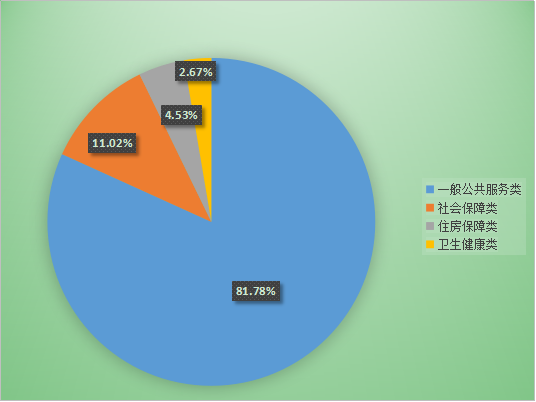 （四）一般公共预算基本支出决算情况说明2019 年度财政拨款基本支出253.65万元，其中：人员经费 214.57万元，主要包括基本工资、津贴补贴、奖金、伙食补助费、绩效工资、机关事业单位基本养老保险缴费、职业年金缴费、职工基本医疗保险缴费、公务员医疗补助缴费、住房公积金、医疗费、其他社会保障缴费、其他工资福利支出、离休费、退休费、抚恤金、生活补助、医疗费补助、奖励金、其他对个人和家庭的补助支出；公用经费 39.07万元，主要包括办公费、印刷费、咨询费、手续费、水费、电费、邮电费、取暖费、物业管理费、差旅费、因公出国（境）费用、维修（护）费、租赁费、会议费、培训费、公务接待费、专用材料费、劳务费、委托业务费、工会经费、福利费、公务用车运行维护费、其他交通费用、税金及附加费用、其他商品和服务支出、办公设备购置、专用设备购置、信息网络及软件购置更新、公务用车购置、其他资本性支出。五、一般公共预算“三公” 经费支出决算情况说明本部门2019年度“三公”经费支出共计1.86万元，完成预算的97.89%,较预算减少0.04万元，降低2.11%，主要是压减预算支出；较2018年度减少0.04万元，降低2.11%，主要是压减预算支出。具体情况如下：（一）因公出国（境）费支出0万元。本部门2019年度因公出国（境）团组0个、共0人/参加其他单位组织的因公出国（境）团组0个、共0人/无本单位组织的出国（境）团组。较上年无增减。（二）公务用车购置及运行维护费支出1.86万元。本部门2019年度公务用车购置及运行维护费较预算减少0.04万元，降低2.11%,主要是压减预算支出；较上年减少0.04万元，降低2.11%,主要是压减预算支出。其中：公务用车购置费：本部门2019年度公务用车购置量0辆，发生“公务用车购置”经费支出0万元。公务用车购置费支出较预算无增减变化。较2018年决算无增减变化。公务用车运行维护费：本部门2019年度单位公务用车保有量1辆。公车运行维护费支出较预算减少0.04万元，降低2.11%,主要是压减预算支出；较上年减少0.04万元，降低2.11%，主要是压减预算支出。（三）公务接待费支出0万元。本部门2019年度公务接待共0批次、0人次。公务接待费支出较预算无增减变化；较上年度决算无增减变化。六、预算绩效情况说明1. 预算绩效管理工作开展情况。根据预算绩效管理要求，本部门以“部门职责—工作活动绩效目标”为依据组织对2019年度一般公共预算项目支出全面开展绩效自评，项目7个，共涉及资金35万元。占一般公共预算支出的100%。组织对政府机构改革和机构职能调整等7个项目开展了部门评价，涉及一般公共预算支出21.68万元。2. 部门决算中项目绩效自评结果。根据我部门制定的预算绩效评价方案，对2019年度纳入绩效评价范围的7个项目35万元资金的绩效预算执行情况进行了认真自评，绩效自评率100%。3．重点项目绩效评价结果。根据绩效预算管理改革要求，本部门认真开展了预算绩效管 理改革开展情况自查，对部门全面规范绩效预算编制、严格预算 执行管理、推进绩效评价工作、推进预决算信息公开等方面进行了自评，考核结果为优秀。七、其他重要事项的说明（一）机关运行经费情况本部门2019年度机关运行经费支出207.43万元，比2018年度减少4.43万元，降低2.09%。主要原因是总体人员减少。（二）政府采购情况本部门2019年度政府采购支出总额0万元，从采购类型来看，政府采购货物支出0万元、政府采购工程支出0万元、政府采购服务支出 0万元。授予中小企业合同金0万元，占政府采购支出总额的0%，其中授予小微企业合同金额0万元，占政府采购支出总额的 0%。（三）国有资产占用情况截至2019年12月31日，本部门共有车辆1辆，比上年无增减变化。其中，副部（省）级及以上领导用车0辆，主要领导干部用车0辆，机要通信用车0辆，应急保障用车1辆，执法执勤用车0辆，特种专业技术用车0辆，离退休干部用车0辆，其他用车0辆。单位价值50万元以上通用设备０台（套），比上年无增减变化，单位价值100万元以上专用设备０台（套）比上年无增减变化。（四）其他需要说明的情况1. 本部门2019年度政府性基金无收支及结转结余情况，故政府性基金预算财政拨款收入支出决算表以空表列示。2. 由于决算公开表格中金额数值应当保留两位小数，公开数据为四舍五入计算结果，个别数据合计项与分项之和存在小数点后差额，特此说明。（一）财政拨款收入：本年度从本级财政部门取得的财政拨款，包括一般公共预算财政拨款和政府性基金预算财政拨款。（二）事业收入：指事业单位开展专业业务活动及辅助活动所取得的收入。（三）其他收入：指除上述“财政拨款收入”“事业收入”“经营收入”等以外的收入。（四）用事业基金弥补收支差额：指事业单位在用当年的“财政拨款收入”“财政拨款结转和结余资金”“事业收入”“经营收入”“其他收入”不足以安排当年支出的情况下，使用以前年度积累的事业基金（事业单位当年收支相抵后按国家规定提取、用于弥补以后年度收支差额的基金）弥补本年度收支缺口的资金。（五）年初结转和结余：指以前年度尚未完成、结转到本年仍按原规定用途继续使用的资金，或项目已完成等产生的结余资金。（六）结余分配：指事业单位按照事业单位会计制度的规定从非财政补助结余中分配的事业基金和职工福利基金等。（七）年末结转和结余：指单位按有关规定结转到下年或以后年度继续使用的资金，或项目已完成等产生的结余资金。（八）基本支出：填列单位为保障机构正常运转、完成日常工作任务而发生的各项支出。（九）项目支出：填列单位为完成特定的行政工作任务或事业发展目标，在基本支出之外发生的各项支出（十）基本建设支出：填列由本级发展与改革部门集中安排的用于购置固定资产、战略性和应急性储备、土地和无形资产，以及购建基础设施、大型修缮所发生的一般公共预算财政拨款支出，不包括政府性基金、财政专户管理资金以及各类拼盘自筹资金等。（十一）其他资本性支出：填列由各级非发展与改革部门集中安排的用于购置固定资产、战备性和应急性储备、土地和无形资产，以及购建基础设施、大型修缮和财政支持企业更新改造所发生的支出。（十二）“三公”经费：指部门用财政拨款安排的因公出国（境）费、公务用车购置及运行费和公务接待费。其中，因公出国（境）费反映单位公务出国（境）的国际旅费、国外城市间交通费、住宿费、伙食费、培训费、公杂费等支出；公务用车购置及运行费反映单位公务用车购置支出（含车辆购置税、牌照费）及按规定保留的公务用车燃料费、维修费、过桥过路费、保险费、安全奖励费用等支出；公务接待费反映单位按规定开支的各类公务接待（含外宾接待）支出。（十三）其他交通费用：填列单位除公务用车运行维护费以外的其他交通费用。如公务交通补贴、租车费用、出租车费用，飞机、船舶等燃料费、维修费、保险费等。（十四）公务用车购置：填列单位公务用车车辆购置支出（含车辆购置税、牌照费）。（十五）其他交通工具购置：填列单位除公务用车外的其他各类交通工具（如船舶、飞机等）购置支出（含车辆购置税、牌照费）。（十六）机关运行经费：指为保障行政单位（包括参照公务员法管理的事业单位）运行用于购买货物和服务的各项资金，包括办公及印刷费、邮电费、差旅费、会议费、福利费、日常维修费、专用材料以及一般设备购置费、办公用房水电费、办公用房取暖费、办公用房物业管理费、公务用车运行维护费以及其他费用。（十七）经费形式:按照经费来源，可分为财政拨款、财政性资金基本保证、财政性资金定额或定项补助、财政性资金零补助四类。注：本表反映部门本年度“三公”经费支出预决算情况。其中：预算数为“三公”经费全年预算数，反映按规定程序调整后的预算数；决算数是包括当年一般公共预算财政拨款和以前年度结转资金安排的实际支出。											注：本部门本年度无相关收入支出情况，按要求空表列示。注: 本部门本年度无相关收入（或支出、收支及结余结转等）情况，按要求空表列示。序号单位名称单位基本性质经费形式1中共香河县委机构编制委员会办公室行政单位财政拨款收入支出决算总表收入支出决算总表收入支出决算总表收入支出决算总表收入支出决算总表收入支出决算总表公开01表公开01表公开01表部门：中共香河县委机构编制委员会办公室金额单位：万元金额单位：万元金额单位：万元收入收入收入支出支出支出项目行次金额项目行次金额栏次1栏次2一、一般公共预算财政拨款收入1251.28　一、一般公共服务支出29207.43　二、政府性基金预算财政拨款收入2二、外交支出30三、上级补助收入3三、国防支出31四、事业收入4四、公共安全支出32五、经营收入5五、教育支出33六、附属单位上缴收入6六、科学技术支出34七、其他收入7七、文化旅游体育与传媒支出358八、社会保障和就业支出3627.95　9九、卫生健康支出376.76　10十、节能环保支出3811十一、城乡社区支出3912十二、农林水支出4013十三、交通运输支出4114十四、资源勘探信息等支出4215十五、商业服务业等支出4316十六、金融支出4417十七、援助其他地区支出4518十八、自然资源海洋气象等支出4619十九、住房保障支出4711.5　20二十、粮油物资储备支出4821二十一、灾害防治及应急管理支出4922二十二、其他支出5023二十四、债务付息支出51本年收入合计24251.28	　本年支出合计52253.65　用事业基金弥补收支差额25结余分配53年初结转和结余262.37　年末结转和结余542755总计28253.65　总计56253.65　注：本表反映部门本年度的总收支和年末结转结余情况。注：本表反映部门本年度的总收支和年末结转结余情况。注：本表反映部门本年度的总收支和年末结转结余情况。注：本表反映部门本年度的总收支和年末结转结余情况。注：本表反映部门本年度的总收支和年末结转结余情况。注：本表反映部门本年度的总收支和年末结转结余情况。收入决算表收入决算表收入决算表收入决算表收入决算表收入决算表收入决算表收入决算表收入决算表收入决算表收入决算表公开02表公开02表部门：中共香河县委机构编制委员会办公室金额单位：万元金额单位：万元金额单位：万元项目项目项目项目本年收入合计财政拨款收入上级补助收入事业收入经营收入附属单位上缴收入其他收入功能分类科目编码功能分类科目编码功能分类科目编码科目名称本年收入合计财政拨款收入上级补助收入事业收入经营收入附属单位上缴收入其他收入功能分类科目编码功能分类科目编码功能分类科目编码科目名称本年收入合计财政拨款收入上级补助收入事业收入经营收入附属单位上缴收入其他收入功能分类科目编码功能分类科目编码功能分类科目编码科目名称本年收入合计财政拨款收入上级补助收入事业收入经营收入附属单位上缴收入其他收入栏次栏次栏次栏次1234567合计合计合计合计251.28251.28201201201一般公共服务支出205.06205.06201102011020110人力资源事务205.06205.06201100120110012011001行政运行205.06205.06208208208社会保障和就业支出27.9527.95208052080520805行政事业单位离退休支出27.9527.95208050520805052080505机关事业单位基本养老保险缴费支出15.9615.96208059920805992080599其他行政事业单位离退休支出11.9911.99210210210卫生健康支出6.766.76210112101121011行政事业单位医疗6.766.76210110121011012101101行政单位医疗6.766.76221221221住房保障支出11.5011.50221022210222102住房改革支出11.5011.50221020122102012210201住房公积金11.5011.50注：本表反映部门本年度取得的各项收入情况。注：本表反映部门本年度取得的各项收入情况。注：本表反映部门本年度取得的各项收入情况。注：本表反映部门本年度取得的各项收入情况。注：本表反映部门本年度取得的各项收入情况。注：本表反映部门本年度取得的各项收入情况。注：本表反映部门本年度取得的各项收入情况。注：本表反映部门本年度取得的各项收入情况。注：本表反映部门本年度取得的各项收入情况。注：本表反映部门本年度取得的各项收入情况。注：本表反映部门本年度取得的各项收入情况。支出决算表支出决算表支出决算表支出决算表支出决算表支出决算表支出决算表支出决算表支出决算表支出决算表公开03表部门：中共香河县委机构编制委员会办公室金额单位：万元金额单位：万元项目项目项目项目本年支出合计基本支出项目支出上缴上级支出经营支出对附属单位补助支出功能分类科目编码功能分类科目编码功能分类科目编码科目名称本年支出合计基本支出项目支出上缴上级支出经营支出对附属单位补助支出功能分类科目编码功能分类科目编码功能分类科目编码科目名称本年支出合计基本支出项目支出上缴上级支出经营支出对附属单位补助支出功能分类科目编码功能分类科目编码功能分类科目编码科目名称本年支出合计基本支出项目支出上缴上级支出经营支出对附属单位补助支出栏次栏次栏次栏次123456合计合计合计合计253.65253.65201201201一般公共服务支出207.43207.43201102011020110人力资源事务207.43207.43201100120110012011001行政运行207.43207.43208208208社会保障和就业支出27.9527.95208052080520805行政事业单位离退休支出27.9527.95208050520805052080505机关事业单位基本养老保险缴费支出15.9615.96208059920805992080599其他行政事业单位离退休支出11.9911.99210210210卫生健康支出6.766.76210112101121011行政事业单位医疗6.766.76210110121011012101101行政单位医疗6.766.76221221221住房保障支出11.5011.50221022210222102住房改革支出11.5011.50221020122102012210201住房公积金11.5011.50注：本表反映部门本年度各项支出情况。注：本表反映部门本年度各项支出情况。注：本表反映部门本年度各项支出情况。注：本表反映部门本年度各项支出情况。注：本表反映部门本年度各项支出情况。注：本表反映部门本年度各项支出情况。注：本表反映部门本年度各项支出情况。注：本表反映部门本年度各项支出情况。注：本表反映部门本年度各项支出情况。注：本表反映部门本年度各项支出情况。财政拨款收入支出决算总表财政拨款收入支出决算总表财政拨款收入支出决算总表财政拨款收入支出决算总表财政拨款收入支出决算总表财政拨款收入支出决算总表财政拨款收入支出决算总表财政拨款收入支出决算总表公开04表公开04表公开04表部门：中共香河县委机构编制委员会办公室金额单位：万元金额单位：万元金额单位：万元收     入收     入收     入支     出支     出支     出支     出支     出项目行次金额项目行次合计一般公共预算财政拨款政府性基金预算财政拨款项目行次金额项目行次合计一般公共预算财政拨款政府性基金预算财政拨款栏次1栏次234一、一般公共预算财政拨款1251.28一、一般公共服务支出30207.43207.43二、政府性基金预算财政拨款2二、外交支出313三、国防支出324四、公共安全支出335五、教育支出346六、科学技术支出357七、文化旅游体育与传媒支出368八、社会保障和就业支出3727.9527.959九、卫生健康支出386.766.7610十、节能环保支出3911十一、城乡社区支出4012十二、农林水支出4113十三、交通运输支出4214十四、资源勘探信息等支出4315十五、商业服务业等支出4416十六、金融支出4517十七、援助其他地区支出4618十八、自然资源海洋气象等支出4719十九、住房保障支出4811.5011.5020二十、粮油物资储备支出4921二十一、灾害防治及应急管理支出5022二十二、其他支出5123二十四、债务付息支出52本年收入合计24251.28本年支出合计53253.65253.65年初财政拨款结转和结余252.37年末财政拨款结转和结余54一、一般公共预算财政拨款262.3755二、政府性基金预算财政拨款27562857总计29253.65总计58253.65253.65注：本表反映部门本年度一般公共预算财政拨款和政府性基金预算财政拨款的总收支和年末结转结余情况。注：本表反映部门本年度一般公共预算财政拨款和政府性基金预算财政拨款的总收支和年末结转结余情况。注：本表反映部门本年度一般公共预算财政拨款和政府性基金预算财政拨款的总收支和年末结转结余情况。注：本表反映部门本年度一般公共预算财政拨款和政府性基金预算财政拨款的总收支和年末结转结余情况。注：本表反映部门本年度一般公共预算财政拨款和政府性基金预算财政拨款的总收支和年末结转结余情况。注：本表反映部门本年度一般公共预算财政拨款和政府性基金预算财政拨款的总收支和年末结转结余情况。注：本表反映部门本年度一般公共预算财政拨款和政府性基金预算财政拨款的总收支和年末结转结余情况。注：本表反映部门本年度一般公共预算财政拨款和政府性基金预算财政拨款的总收支和年末结转结余情况。一般公共预算财政拨款支出决算表一般公共预算财政拨款支出决算表一般公共预算财政拨款支出决算表一般公共预算财政拨款支出决算表一般公共预算财政拨款支出决算表一般公共预算财政拨款支出决算表一般公共预算财政拨款支出决算表公开05表公开05表部门：中共香河县委机构编制委员会办公室金额单位：万元金额单位：万元项目项目项目项目本年支出本年支出本年支出功能分类科目编码功能分类科目编码功能分类科目编码科目名称小计基本支出项目支出功能分类科目编码功能分类科目编码功能分类科目编码科目名称小计基本支出项目支出功能分类科目编码功能分类科目编码功能分类科目编码科目名称小计基本支出项目支出栏次栏次栏次栏次123合计合计合计合计253.65253.65201201201一般公共服务支出207.43207.43201102011020110人力资源事务207.43207.43201100120110012011001行政运行207.43207.43208208208社会保障和就业支出27.9527.95208052080520805行政事业单位离退休支出27.9527.95208050520805052080505机关事业单位基本养老保险缴费支出15.9615.96208059920805992080599其他行政事业单位离退休支出11.9911.99210210210卫生健康支出6.766.76210112101121011行政事业单位医疗6.766.76210110121011012101101行政单位医疗6.766.76221221221住房保障支出11.5011.50221022210222102住房改革支出11.5011.50221020122102012210201住房公积金11.5011.50一般公共预算财政拨款基本支出决算表一般公共预算财政拨款基本支出决算表一般公共预算财政拨款基本支出决算表一般公共预算财政拨款基本支出决算表一般公共预算财政拨款基本支出决算表一般公共预算财政拨款基本支出决算表一般公共预算财政拨款基本支出决算表一般公共预算财政拨款基本支出决算表一般公共预算财政拨款基本支出决算表公开06表公开06表部门：中共香河县委机构编制委员会办公室金额单位：万元金额单位：万元人员经费人员经费人员经费公用经费公用经费公用经费公用经费公用经费公用经费科目编码科目名称决算数科目编码科目名称决算数科目编码科目名称决算数科目编码科目名称决算数科目编码科目名称决算数科目编码科目名称决算数301工资福利支出202.58302商品和服务支出39.07307债务利息及费用支出30101  基本工资49.0430201  办公费24.5730701  国内债务付息30102  津贴补贴85.5830202  印刷费2.4730702  国外债务付息30103  奖金33.2730203  咨询费310资本性支出30106  伙食补助费30204  手续费31001  房屋建筑物购建30107  绩效工资30205  水费31002  办公设备购置30108  机关事业单位基本养老保险缴费15.9630206  电费31003  专用设备购置30109  职业年金缴费30207  邮电费31005  基础设施建设30110  职工基本医疗保险缴费6.7630208  取暖费31006  大型修缮30111  公务员医疗补助缴费30209  物业管理费31007  信息网络及软件购置更新30112  其他社会保障缴费0.4730211  差旅费0.3331008  物资储备30113  住房公积金11.5030212  因公出国（境）费用31009  土地补偿30114  医疗费30213  维修（护）费731010  安置补助30199  其他工资福利支出30214  租赁费31011  地上附着物和青苗补偿303对个人和家庭的补助11.9930215  会议费31012  拆迁补偿30301  离休费30216  培训费31013  公务用车购置30302  退休费  公务接待费31019  其他交通工具购置30303  退职（役）费30218  专用材料费31021  文物和陈列品购置30304  抚恤金30224  被装购置费31022  无形资产购置30305  生活补助30225  专用燃料费31099  其他资本性支出30306  救济费30226  劳务费399其他支出30307  医疗费补助11.9930227  委托业务费39906  赠与30308  助学金30228  工会经费39907  国家赔偿费用支出30309  奖励金30229  福利费39908  对民间非营利组织和群众性自治组织补贴30310  个人农业生产补贴30231  公务用车运行维护费2.5539999  其他支出30399  其他对个人和家庭的补助30239  其他交通费用1.8630240  税金及附加费用30299  其他商品和服务支出人员经费合计人员经费合计214.57公用经费合计公用经费合计公用经费合计公用经费合计公用经费合计39.07一般公共预算财政拨款“三公”经费支出决算表一般公共预算财政拨款“三公”经费支出决算表一般公共预算财政拨款“三公”经费支出决算表一般公共预算财政拨款“三公”经费支出决算表一般公共预算财政拨款“三公”经费支出决算表一般公共预算财政拨款“三公”经费支出决算表公开07表部门：中共香河县委机构编制委员会办公室金额单位：万元预算数预算数预算数预算数预算数预算数合计因公出国（境）费公务用车购置及运行费公务用车购置及运行费公务用车购置及运行费公务接待费合计因公出国（境）费小计公务用车购置费公务用车运行费公务接待费1234561.861.861.86决算数决算数决算数决算数决算数决算数合计因公出国（境）费公务用车购置及运行费公务用车购置及运行费公务用车购置及运行费公务接待费合计因公出国（境）费小计公务用车购置费公务用车运行费公务接待费7891011121.861.861.86政府性基金预算财政拨款收入支出决算表政府性基金预算财政拨款收入支出决算表政府性基金预算财政拨款收入支出决算表政府性基金预算财政拨款收入支出决算表政府性基金预算财政拨款收入支出决算表政府性基金预算财政拨款收入支出决算表政府性基金预算财政拨款收入支出决算表政府性基金预算财政拨款收入支出决算表政府性基金预算财政拨款收入支出决算表政府性基金预算财政拨款收入支出决算表公开08表公开08表部门：中共香河县委机构编制委员会办公室金额单位：万元金额单位：万元项目项目项目项目年初结转和结余本年收入本年支出本年支出本年支出年末结转和结余功能分类科目编码功能分类科目编码功能分类科目编码科目名称年初结转和结余本年收入小计基本支出项目支出年末结转和结余功能分类科目编码功能分类科目编码功能分类科目编码科目名称年初结转和结余本年收入小计基本支出项目支出年末结转和结余功能分类科目编码功能分类科目编码功能分类科目编码科目名称年初结转和结余本年收入小计基本支出项目支出年末结转和结余栏次栏次栏次栏次123456合计合计合计合计国有资本经营预算财政拨款支出决算表国有资本经营预算财政拨款支出决算表国有资本经营预算财政拨款支出决算表国有资本经营预算财政拨款支出决算表国有资本经营预算财政拨款支出决算表国有资本经营预算财政拨款支出决算表国有资本经营预算财政拨款支出决算表公开09表公开09表部门：中共香河县委机构编制委员会办公室金额单位：万元金额单位：万元科目科目科目科目本年支出本年支出本年支出功能分类科目编码功能分类科目编码功能分类科目编码科目名称小计基本支出项目支出栏次栏次栏次栏次123合计合计合计合计